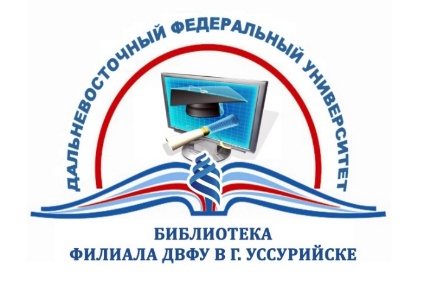 План работына 2020 годЦентра краеведения75 лет Победы в Великой отечественной войнефевраль  Альманах «Дальняя Россия» -  http://uss.dvfu.ru/e-publications/2019/dalnyaya_rossiya_almanakh_v6_2019.pdfмартПредставляем научный журнал «Животный и растительный мир Дальнего Востока» (отв. ред. А.С. Коляда) – http://uss.dvfu.ru/e-publications/2018/zhivotny_i_rastitelny_mir_dv_v31_2018.pdfапрель«История Приморья»     - http://uss.dvfu.ru/e-publications/2019/istoriya_primoriya_2019.pdfНаучно-практический семинар «Задачи социального партнёрства библиотек по патриотическому воспитанию детей и молодёжи»Исследование «Вклад общеобразовательных и профессиональных школ Приморья в Победу в Великой Отечественной войне»майВстреча в Литературной гостиной с поэтами литературного союза «Альтаир»: « Огненные строки» к  Дню Победы в Великой отечественной войнеПрезентация «Образовательный комплекс Дальневосточного региона в годы ВОВ»Обзор книг из фонда Научной библиотеки Школы педагогики ДВФУ «Образовательные учреждения Приморского края в годы Великой отечественной войны»октябрьОктябрьская декада приморской литературы. Книжная экспозиция «Край наш дальневосточный» и библиографический обзорноябрьПрезентация рубрики «Краеведение» в «Банке педагогических идей»Проект Центр краеведения http://lib.uspi.ru/kraevedenie/декабрьПроект «Открытый учительский мир» для педагогического сообщества Приморского края: история и инновации. http://lib.uspi.ru/novosti-tsentra-informatsionnogo-obshheniya-dlya-uchiteley-2/tsentr-informatsionnogo-obshheniya/Итоги 2020 года